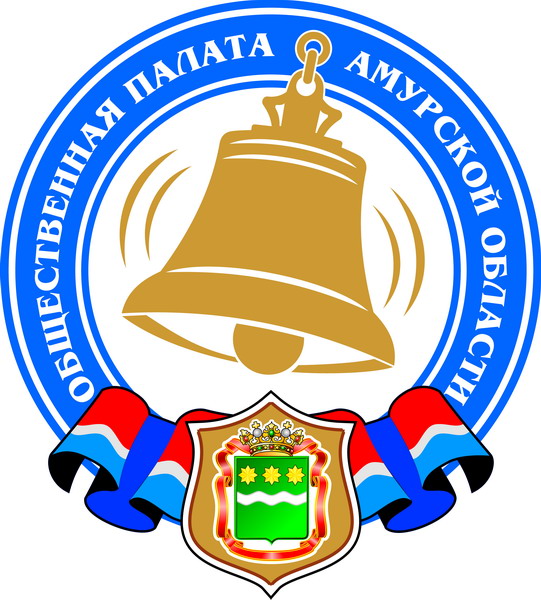 Формирование второго составаОбщественной палаты Амурской области31 января 2011 года завершился процесс формирования II состава Общественной палаты Амурской области. Основной целью палаты остается осуществление конструктивного диалога между властью и обществом. В Общественную палату Амурской области второго состава вошли деятели науки, культуры, образования, представители общественных объединений самой разной направленности: детских, молодежных, ветеранских, экологических, спортивных, национальных и др.На первом организационном заседании 11 февраля была утверждена структура Общественной палаты (рис. 1). В новом составе, помимо Совета по этике, регламенту и организации работы Общественной палаты, а также Экспертного совета, образован Общественный совет по контролю за деятельностью правоохранительных органов и реформированием судебно-правовой системы. Создание данной структурной единицы было вызвано началом реформирования в стране правоохранительных и судебных органов.Помимо традиционных комиссий, которые представлены в этом составе в количестве 7 единиц, созданы 4 рабочие группы по различным направлениям деятельности. Увеличение числа рабочих групп связано с возможностью привлекать к их работе лиц с активной гражданской позицией, не вошедших в состав Общественной палаты. Это дает им возможность непосредственно участвовать в деятельности палаты и влиять на ее решения. Особенно хотелось бы отметить деятельность членов рабочих групп, которые возглавляют Чернышева Галина Михайловна, Сивакова Ирина Владимировна и Милицкая Ирина Ивановна.С течением времени возникла необходимость исключить из структуры палаты 1 комиссию и создать 2 рабочие группы.Так, решением совета от 24.05.2011 № 10 была образована рабочая группа по подготовке ежегодного доклада о состоянии гражданского общества. Возглавила ее член Общественной палаты Калугина Светлана Геннадьевна. В состав группы вошли социологи, журналисты, эксперты в разных областях и др. Главной задачей рабочей группы стала подготовка и написание доклада «О состоянии и тенденциях развития гражданского общества в Амурской области в 2011 году».Так как в настоящее время экологические организации страны при поддержке Общественной палаты Российской Федерации активизировали свою работу по принуждению собственников и руководителей предприятий к экологической ответственности, ведут работу по выявлению предприятий, грубо нарушающих природоохранное законодательство, проводят митинги и пикеты, призванные привлечь внимание общественности и СМИ к нарушениям, президиум Совета Общественных палат Российской Федерации обратился с просьбой активизировать привлечение внимания к движению за экологическую ответственность. В связи с этим 24 мая совет Общественной палаты Амурской области решил вопросы экологии и окружающей среды отнести к приоритетным направлениям деятельности в 2011 году. Рис. 1: Структура Общественной палаты Амурской области второго состава Следующим шагом в этом направлении стало решение создать рабочую группу по реализации  приоритетного направления деятельности «Экология» (решение совета от 30.08.2011 № 12). Ее возглавила член Общественной палаты Ковальчук Нина Владимировна. В рабочую группу вошли сотрудники государственных учреждений по охране животного мира, представители общественных организаций социально-экологической направленности и законодательной (представительной) власти Амурской области.В планы рабочей группы входят разнообразные задачи, такие как:1. Уточнение структуры уполномоченных органов в сфере экологии.2. Координация деятельности некоммерческих организаций, работающих в сфере охраны окружающей среды.3. Изучение и мониторинг исполнения природоохранных законов, выполнения государственных программ в области охраны природы.4. Детальное изучение экологической законодательной базы с привлечением узких специалистов, юристов и специалистов природоохранных структур. 5. Системная работа по освещению экологических проблем, создание специального экологического портала, открытого для РИА Новости. 6. Подготовка рекомендаций для разработки программы по экопросвещению, подготовка учебно-методических рекомендаций.Итогом усиления внимания к вопросам экологии стала активная работа члена Общественной палаты Осипова Петра Евгеньевича по формированию  Общественного совета по вопросам экологии при губернаторе Амурской области.Решением совета Общественной палаты от 30.08.2011 № 7 в состав данного органа делегированы заместитель секретаря – руководитель Экспертного совета Осипов Петр Евгеньевич и руководитель рабочей группы по реализации  приоритетного направления деятельности «Экология» Ковальчук Нина Владимировна. Целью создания совета стало участие в обеспечении экологической безопасности и охраны окружающей среды в интересах жителей Амурской области, общественных объединений и юридических лиц.Временной структурной единицей стала рабочая группа по координации помощи Абрамову Максиму, лишившемуся ног во время пожара. Деятельность рабочих групп была оценена членами палатыНаградыПерсоналии1. По представлению совета члены Общественной палаты Орлов Сергей Михайлович и Чернышева Галина Михайловна за активную деятельность по развитию в области гражданского общества были удостоены Благодарности председателя Законодательного Собрания Амурской области. 2. Членов Общественной палаты Суворова Александра Георгиевича и Осипова Петра Евгеньевича за активную деятельность по развитию гражданского общества губернатор Амурской области Кожемяко Олег Николаевич отметил Благодарственным письмом.3. 26 мая на заседании Благовещенской городской Думы секретарь Общественной палаты Грызлова Наталья Леонидовна получила звание «Почетный гражданин города Благовещенска». Предусмотренные положением пожизненную ежемесячную и единовременную денежные выплаты секретарь Общественной палаты пожертвовала на благотворительность.ПроектыПосле нескольких лет кропотливых архивных изысканий, полевых исследований и благоустроительных работ проект «Историческая память в Приамурье», руководителем рабочей группы которого является член Общественной палаты Орлов Сергей Михайлович, набрал силу и получил самые высокие оценки на международной выставке «Мемориал». Цель проекта - установить места погребения советских воинов и сведений о захороненных; подготовить реестр мест погребения и создать книгу Памяти о погибших; инициировать работы по благоустройству мест погребения с реконструкцией памятников (мемориалов) или установкой новых; увековечивание памяти о погибших возведением в городе Благовещенске памятного знака – часовни Святого Благоверного князя Александра Невского в память воинов, павших в августе 1945 года при защите священных рубежей нашей Родины и освобождении народов Китая и Кореи от японских милитаристов.Начавшись три года назад как общественная инициатива, проект со временем получил активную поддержку областного Правительства, было налажено тесное взаимодействие с китайской стороной. В рамках проекта была проведена масса важных мероприятий и акций: акция «свеча памяти», широкая издательская деятельность, а также выставочная работа. Впереди продолжение ремонтно-восстановительных работ, активная культурно-просветительская деятельность, систематизация и издание собранных документов, поиск новых данных.2. Совместно с Общественной палатой Амурской области Палеонтологическим музеем Амурского научного центра ДВО РАН был разработан научно-популярный лекционный проект для воспитанников сельских школ и интернатов «Дети + динозавры = дружба». Он имеет большое культурное, научное и просветительское значение, стал общественно признанным и получил Диплом Первой степени и Золотую медаль Международной выставки-ярмарки «АмурЭкспофорум-2011».В Амурской области 28 учреждений интернатного типа. Не все их воспитанники имеют возможность посетить Палеонтологический музей. Поэтому было решено разработать выездные лекции, и музей сам «пошел» к детям. Вначале планировалось читать лекции только в детских домах, но когда стали работать, то поняли, что делить детей на «домашних» и «недомашних» не следует – все ребята живо интересуются динозаврами. В рамках проекта сотрудники музея проводят научно-популярные лектории, демонстрируют окаменелости, экспонируют передвижную выставку.Так, с лекциями посетили Ивановский район (с. Семиозерка, Дмитриевка, Ивановка), Константиновский район (с. Крестовоздвиженка, Константиновка); Михайловский район (с. Поярково), Свободненский район (п. Юхта); Благовещенский район (санаторий «Василек»).Общественная наблюдательная комиссияАмурской области – 2 составВ соответствии с Федеральным законом «Об общественном контроле за обеспечением прав человека в местах принудительного содержания и содействии лицам, находящимся в местах принудительного содержания» с 16 мая 2011 года началась процедура выдвижения кандидатур в состав общественных наблюдательных комиссий.При активном участии Общественной палаты был сформирован второй состав Общественной наблюдательной комиссии Амурской области по общественному контролю за обеспечением прав человека в местах принудительного содержания и содействию лицам, находящимся в местах принудительного содержания (далее - ОНК). Все 8 кандидатов, которых рекомендовал совет Общественной палаты Амурской области для включения в ОНК (решение от 06.07.2011 № 1), вошли в ее состав. Этот состав количественно в 2 раза больше предыдущего. В рядах комиссии - профессиональные юристы, психологи, социологи и журналисты. После торжественного вручения мандатов 2 сентября члены ОНК сразу же приступили к выполнению своих обязанностей, ведь общество заинтересовано в дальнейшей социализации заключенных. В решении этой задачи большую организационную помощь ОНК оказывает Общественная палата Амурской области.За этот год члены комиссии побывали во многих городах и районах области (г.Благовещенск, г.Белогорск, г.Райчихинск, с.Возжаевка, с.Среднебелое, п.Юхта, Ивановский район и др.), посетили следственные изоляторы, исправительные колонии, изоляторы временного содержания, специальную школу для детей и подростков с девиантным поведением, провели большую работу по обращениям заключенных.Формы взаимодействия с государственными и общественными структурамиЗа 2011 год Общественная палата наладила взаимодействие со многими государственными и общественными структурами. Так, в целях развития институтов гражданского общества 07 февраля 2011 года подписано Соглашение о взаимодействии Управления Министерства юстиции Российской Федерации по Амурской области с Общественной палатой.22 июля 2011 года в торжественной обстановке в целях соблюдения конституционных принципов построения демократического правового государства, создания институтов гражданского общества и развития местного самоуправления было подписано Соглашение о взаимодействии Ассоциации муниципальных образований Амурской области и Общественной палаты. Теперь Общественная палата стала активнее работать с местными НКО и продолжает вести традицию ежеквартальных выездных заседаний в районах области.В этом году 30 августа по инициативе Амурской Торгово-промышленной палаты на заседании совета Общественной палаты было подписано Соглашение о сотрудничестве между Амурской Торгово-промышленной палатой (далее - ТПП) и Общественной палатой Амурской области. Толчком к подписанию Соглашения для ТПП стало осознание большой роли общественных институтов в стратегическом развитии российской государственности, большое значение общественно-государственного и частно-государственного партнёрства в процессах модернизации национальной экономики и развития организованных институтов гражданского общества. Общественной палате и ТПП необходимо активизировать совместные усилия в вопросах совершенствования социально-экономических процессов, чтобы сохранить и приумножить интеллектуальный потенциал нации, развивать конкурентоспособность и высокие технологии, формировать новое поколение высокопрофессиональных кадров. Председатель Торгово-промышленной палаты Танаков Лев Николаевич отметил зависимость существенного продвижения к решению масштабных задач модернизационных процессов государства от консолидации всего общества и активного участия гражданских институтов.20 октября руководители региональных отделений политических партий собрались на традиционную встречу, чтобы договориться о честном ведении избирательной кампании, ведь в такие периоды обстановка в обществе накаляется. В этом году в качестве нейтральной диалоговой площадки выступила Общественная палата Амурской области, которая сочла, что политическим конкурентам необходимо спокойно договориться о честном ведении избирательной кампании, тем самым осуществив принцип публичной клятвы не нарушать закон. В итоге секретарем Общественной палаты и партийными руководителями «Единой России», «Правого дела» и «Патриотов России» было подписано Соглашение «За честные и чистые выборы». Основной задачей соглашения стало следование принципам и нормам демократических выборов.В целях исполнения норм соглашения при Общественной палате была создана рабочая группа по вопросам соблюдения законности выборов, которую возглавил Есипенко Андрей Владимирович. Во главу угла рабочая группа поставила себе такие задачи, как взаимодействие с избирательной комиссией Амурской области, органами государственной власти, местного самоуправления, политическими партиями, общественными организациями, средствами массовой информации, а также прием сигналов о нарушениях, разъяснение поступающих в адрес Общественной палаты вопросов, блиц-консультирование.Информационная политикаВ течение года Общественная палата была постоянно в фокусе внимания журналистов. Мероприятия Общественной палаты пробуждали интерес средств массовой информации и населения к некоммерческому сектору, способствовали развитию темы гражданского общества. Благодаря этому Общественная палата выстроила активное сотрудничество со СМИ. Материалы о деятельности членов Общественной палаты, различных мероприятиях, проводимых палатой, ежемесячно публикуются в периодических изданиях Амурской области. В этот список входят такие издания, как журнал «Дальний Восток. Благовещенск», газеты «Амурская правда», «Попутчик», «Аргументы и факты», «Знай свои права!» и др. Также вся информация размещается на официальном сайте Общественной палаты Амурской области. Статьи о наиболее значимых мероприятиях отражаются в новостной ленте сайта Общественной палаты Российской Федерации и печатаются в Вестнике Общественной палаты Российской Федерации.Итогом такого взаимодействия со СМИ стала большая узнаваемость Общественной палаты населением Приамурья. Общественные палаты Амурской области и Российской Федерации: точки соприкосновенияУчастие представителей Общественной палаты Амурской области в семинарах Общественной палаты Российской Федерации17-20 февраля, 04-06 апреля, 12-14 мая, 27-29 сентября 2011 года в программе повышения квалификации членов региональных общественных палат и сотрудников аппаратов в городе Москве приняли участие члены Общественной палаты Амурской области Калугина Светлана Геннадьевна, Малышко Марьяна Хасеновна и Овсийчук Степан Акимович.На сессиях были рассмотрены разнообразные темы:- правовые аспекты деятельности некоммерческих организаций (далее –НКО), а именно обзор законодательства, цели, организационно-правовые формы, взаимодействие НКО с государственными органами, финансовое планирование;- стабильное развитие НКО  (стратегия, тактика, социальное партнерство);- благотворительная деятельность (принципы умной благотворительности); - общественная экспертиза нормативных правовых актов и их проектов; - схемы и методики оценки деятельности социально ориентированных НКО;- социальный маркетинг (разработка, реализация и контроль социальных программ, направленных на повышение уровня восприятия определенными слоями общественности неких социальных идей, движений или практических действий); - управление временем и информацией (планирование, целеполагание, определение приоритетов);- организация работы НКО со СМИ как ключевой фактор эффективной работы;- планирование деятельности НКО и управление проектами;- этика деловых отношений;- проблемы НКО и пути их решения;- условия осуществления, методы и формы организации коллективного творческого процесса и др.Актуальные проблемы организации экспертной деятельности26 мая 2011 года в городе Москве в заседании «круглого стола» межкомиссионной рабочей группы Общественной палаты Российской Федерации по организации экспертной деятельности на тему «Актуальные проблемы организации экспертной деятельности» в практике Общественной палаты Российской Федерации и общественных палат субъектов Российской Федерации принял участие председатель комиссии Общественной палаты Амурской области по экономике и развитию региона Белобородов Борис Леонидович.На мероприятии обсудили вопросы организации экспертной деятельности в системе общественных палат России, создания механизмов воплощения общественной экспертизы в реальную практику органов власти и местного самоуправления. Опытом в реализации экспертных оценок поделились представители многих общественных палат регионов.Региональные отделенияРоссийской ассоциации содействия наукеПо инициативе секретаря Общественной палаты России Велихова Евгения Павловича каждому региону было предложено создать отделения Общероссийской общественной организации «Российская ассоциации содействия науке». Ее цель – консолидация усилий членов Российской ассоциации содействия науке, общественных объединений и иных представителей гражданского общества для всемирной поддержки развития российской науки.Силами амурских ученых 26 августа создано Амурское региональное отделение. Был сформирован руководящий орган – Совет регионального отделения, в состав которого вошел и заместитель секретаря Общественной палаты Амурской области Осипов Петр Евгеньевич. Областному отделению предстоит тесно сотрудничать с федеральной организацией.Формирование четвертого составаОбщественной палаты Российской Федерации28 сентября 2011 года Указом Президента Российской Федерации были утверждены члены нового, четвертого, состава Общественной палаты Российской Федерации, которые приступили к формированию полного состава палаты. В рамках формирования нового состава Общественной палаты Российской Федерации Общественная палата Приамурья взяла на себя решение основных организационных вопросов участия в этом процессе межрегиональных и региональных общественных объединений, а также подготовку собрания в Амурской области и конференции Дальневосточного федерального округа. Для этого при Общественной палате Амурской области была создана специальная рабочая группа по подготовке и проведению  собрания представителей общественных объединений для выбора делегатов на окружную конференцию. 21 октября состоялось собрание. В его работе приняли участие около 30 представителей региональных и межрегиональных общественных объединений. В итоге они выбрали 20 делегатов, которые отправились на конференцию в город Хабаровск определять кандидатов в члены Общественной палаты Российской Федерации.Амурская область выдвинула двух кандидатов: председателя Федерации профсоюзов Амурской области Суворова Александра Георгиевича и эколога, преподавателя БГПУ Осипова Петра Евгеньевича. Их кандидатуры были определены на региональном собрании. Оба кандидата имеют большой опыт общественной работы, являются членами Общественной палаты Амурской области.  Всероссийский Фестиваль социальных программВ целях консолидации усилий власти, бизнеса и общества в решении задач социальной модернизации страны, создания условий для успешного развития и реализации проектов социально ориентированных НКО на территории Российской Федерации по инициативе Общественной палаты Российской Федерации проведен III Всероссийский Фестиваль социальных программ.Фестиваль стал масштабной презентацией социальных инициатив государства и общества, мультиформатной общероссийской площадкой для обмена мнениями по актуальным темам социальной политики, послужил укреплению профессиональных контактов участников социального реформирования России.В целях выявления лучших проектов социально ориентированных некоммерческих организаций, направленных на решение актуальных социальных проблем России, в рамках Фестиваля провели Конкурс лучших социально ориентированных проектов некоммерческих организаций «СоДействие». Конкурс проводился в два этапа. Первый этап Конкурса – региональный (01 июля - 01 сентября 2011 года), второй - федеральный (01 сентября - 30 сентября 2011 года).Общественная палата Приамурья включилась в работу Фестиваля и организовала региональный этап конкурса среди победителей конкурсов на право получения субсидии по долгосрочной целевой программе «Поддержка социально ориентированных некоммерческих организаций Амурской области на 2011-2013 годы», утвержденной постановлением Правительства Амурской области от 15.09.2010 № 513.  В Амурской области был сформирован региональный Оргкомитет, в работе которого приняли участие представители органов исполнительной власти, Общественной палаты и крупных общественных организаций.Оргкомитет определил 9 победителей:1) Амурский региональный Фонд правовой безопасности и стратегического решения проблем – проект «Проблемы неполных семей и пути их решения»;2) Некоммерческая организация «Амурский областной фонд пенсионеров» - проект «Мы молоды душой»;3) Амурская областная общественная организация социальной поддержки детей-инвалидов и их родителей «ИСТОЧНИК» - проект «Мы станем сильнее, быстрее, выше и все преодолеем»;4) Амурское региональное отделение Общероссийской общественной организации инвалидов «Всероссийское общество глухих» - проект «Мир вокруг нас -… музыка!»;5) Амурское региональное отделение Общероссийской общественной организации ветеранов Вооруженных Сил Российской Федерации – проект «Участие в международной выставке «Мемориал-2011» в городе Москве 20-24 июня 2011 года»;6) Благовещенская районная немецкая национально-культурная автономия – проект «Обучающий семинар по организации международного партнерства социально ориентированных НКО «Пересекая границы»;7) Амурский областной общественный фонд «Талантливая молодежь Амура» - проект «Молодежный международный форум «Мир, где нет чужих»;8) Амурская региональная некоммерческая организация для лиц, оказавшихся в сложном социальном положении, некоммерческое партнерство «Приют «Надежда» - проект «Вера в себя - опора в жизни»;9) Межрегиональная Общественная Образовательная организация «Дальневосточная Ассоциация Управления Проектами  «АМУРНЕТ» - проект «Гражданские институты в Амурской области».Победившие социальные проекты 29-30 сентября стали участниками масштабной презентации социальных инициатив государства и общества – выставки, которая представила лучшие проекты социально ориентированных НКО Российской Федерации –  победителей регионального этапа. Всего на участие в фестивале было подано 1498 заявок от представителей НКО, бизнес-сообщества и госструктур из 61 региона страны. Разработка социального мобилизационного стандартаПроблема оказания помощи сиротам, проходящим и уже прошедшим службу в армии, носит всероссийский характер. К такому мнению пришли члены Общественной палаты Российской Федерации, выслушав информацию секретаря Общественной палаты Амурской области, президента благотворительного фонда «София» Грызловой Натальи Леонидовны. Одним из важных направлений деятельности благовещенского фонда является поддержка сирот, проходящих срочную службу в Благовещенском гарнизоне. У этих солдат есть возможность получить помощь и поддержку.  «София» для них - и благотворительная организация, и правозащитный комитет, и служба занятости в одном лице. Коллеги по федеральной палате всерьез озаботились поднятой темой и проявили живейший интерес к благотворительному опыту. В результате было принято решение детально изучить данную проблему во всероссийском масштабе и уделить ей существенное внимание при разработке нового социального мобилизационного стандарта – документа, который на ближайшие годы определит, кому и как защищать наше Отечество.Интернет-проект «Родная потемкинская деревня»Общественная палата Амурской области подключилась к общероссийскому интернет-проекту «Родная потемкинская деревня», организованному Общественной палатой Российской Федерации. Известно, что бывают случаи, когда к визиту высокого начальства спешно строятся дороги, красятся фасады, в больницы завозят новое оборудование. Многие регионы даже лоббируют приезд высокопоставленных чиновников для того, чтобы там, наконец, что-нибудь «зашевелилось». Акция рассчитана на активность граждан в регионах, созданы специальные разделы для размещения информации на сайтах общественных палат. По окончании акции будет организована фотовыставка, по самым возмутительным фактам будет инициировано публичное разбирательство.Конкурс журналистовна лучшее освещение проблем гражданского обществаВ планах Общественной палаты Амурской области была инициатива руководителя рабочей группы по информационной политике и свободе слова Есипенко Андрея Владимировича о проведении конкурса на лучшую журналистскую работу, освещающую проблемы гражданского общества. Получив информационное письмо президиума Совета по взаимодействию Общественной палаты Российской Федерации с общественными палатами субъектов Российской Федерации о привлечении внимания к проблемам гражданского общества России, популяризации темы в СМИ посредством проведения в октябре-декабре 2011 года конкурса журналистов на лучшее освещение проблем гражданского общества «Гражданская позиция», региональная палата решила присоединиться к данному конкурсу.Предметом конкурса стали публикации в печатных и электронных средствах массовой информации, зарегистрированных на территории Российской Федерации, в которых отражались проблемы развития гражданского общества в России. Участниками конкурса были как журналисты, так и внештатные авторы. Откликнулись на конкурс и амурские журналисты.Награждение победителей будет проходить в Москве на пленарном заседании Общественной палаты Российской Федерации.Светлая памятьПо инициативе члена палаты Козловой Натальи Александровны на августовском заседании совета был поднят вопрос об увековечивании светлой памяти члена Общественной палаты Амурской области первого и второго составов, председателя Амурского союза молодежи, активного общественного деятеля, занимавшегося вопросами военно-патриотического воспитания, Кареева Сергея Анатольевича.Результатом встречи членов палаты и военно-патриотичекой общественной организации «Россия» стало решение установить на здании Дома молодежи памятную доску в честь куратора сектора военно-патриотического воспитания Амурской области Кареева Сергея Анатольевича.Экспертная деятельность26 сентября Общественная палата Амурской области провела «круглый стол», на котором подверглась обсуждению третья версия проекта федерального закона «Об образовании в Российской Федерации».Работа над этим законопроектом велась достаточно давно. В третьей редакции документ претерпел серьезные изменения. Были расширены социальные гарантии студентов, более четко была прописана структура российского образования. Но тем не менее не все замечания общественников были учтены в новой редакции. Итогом мероприятия стали предложения и замечания, которые были переданы в Министерство образования и науки Российской Федерации, а также в Общественную палату Российской Федерации.Общественная палата с момента создания активно включалась в обсуждение бюджета Амурской области на будущие года и отчета об исполнении бюджета за прошлые года. В этом году палата также взялась за работу над бюджетом. Так, в июне была создана рабочая группа из числа членов Общественной палаты и привлеченных экспертов, которая занималась подготовкой заключения по отчету об исполнении бюджета Амурской области за 2010 год. Большую помощь в работе над бюджетом оказал преподаватель БГПУ Конюшок Андрей Алексеевич, который выступил от лица Общественной палаты с докладом на публичных слушаниях. Удачно подготовленный анализ отчета об исполнении бюджета позволил грамотно подойти к подготовке бюджета на следующий плановый период.11 ноября председатель комиссии Общественной палаты по экономике и развитию региона Белобородов Борис Леонидович принял участие в публичных слушаниях по проекту бюджета Амурской области на 2012 год с учетом  планового периода на 2013-2014 годы. По оценкам участников слушаний, проект закона об областном бюджете носит социальную направленность и отражает все основные направления социально-экономического развития региона, в нем заложен надежный потенциал для стабильного развития области в предстоящие годы. Тем не менее у каждого из выступавших были замечания и предложения по совершенствованию законопроекта, которые учли при разработке рекомендаций публичных слушаний и дальнейшей работе над проектом закона об областном бюджете.Общественная палата акцентировала внимание на трех важных вопросах. Это точность прогноза социально-экономического развития области; необходимость предусмотреть меры по компенсации возросшей налоговой нагрузки на малый и средний бизнес; необходимость обеспечения открытости сведений о получателях государственной поддержки по линии министерства сельского хозяйства Амурской области.Расширенные заседания совета15 апреля 2011 рассмотрен вопрос о новых правилах ввоза в Россию из-за границы продуктов животноводства, кормов, овощей и фруктов, в соответствии с которыми осуществлять вышеуказанный ввоз можно только через специализированные пункты пропуска. Проблема возникла в связи с отсутствием Благовещенской и Поярковской таможен в списке специализированных пунктов пропуска. В результате чего может возникнуть резкий рост цен на продукты. По решению совета направлены обращения в Общественную палату Российской Федерации, губернатору Амурской области. По итогам всех обращений пункты пропуска Благовещенска и Поярково включены в список специализированных пунктов пропуска. 26 октября состоялось заседание совета Общественной палаты, на котором обсуждался вопрос «О лекарственном обеспечении населения Амурской области (льготники)». В заседании приняли участие представители регионального министерства здравоохранения, Амурфармации, Пенсионного фонда и многие другие. Поводом для встречи стали многочисленные обращения в палату граждан по поводу невозможности приобрести льготные лекарства.Результатом мероприятия стала совместная разработка рекомендаций на данную тему, которые были направлены в министерство здравоохранения области.Вопросы охраны труда, пожарной и промышленной безопасности приобретают все более важное значение как для руководства предприятий, так и для специалистов надзорных органов, отвечающих за их соблюдение. Поэтому 29 ноября на заседании совета палаты был поднят острый вопрос о состоянии условий и охраны труда в организациях Приамурья. Заинтересованные стороны выразили понимание важности данного вопроса, ведь на чаше весов не только и не столько имидж предприятия, объемы выпускаемой им продукции, сколько человеческие жизни и огромная ответственность. Целью охраны труда являются научный анализ условий труда, вероятности возникновения опасных факторов и выделения вредных производственных веществ. Данная работа в Амурской области находится не на высоком уровне. Изучив проблему состояния условий и охраны труда в организациях Амурской области, совет Общественной палаты Амурской области выработал рекомендации, которые были направлены в соответствующие органы.Участие Общественной палаты в публичных мероприятиях и праздникахЧлены Общественной палаты Амурской области в течение года принимали участие в различных публичных мероприятиях и праздниках, организованных как государственными структурами, так и общественными объединениями.Представителей палаты приглашали на:- Добровольческий форум молодежи (апрель);- праздничные мероприятия, посвященные празднованию Дня Победы (09 мая);- открытие мемориальной доски в честь заслуженного художника Российской Федерации Семенихина Василия Николаевича, организованное Амурским филиалом Российского Фонда Культуры (24 мая);- празднование 15-летия Амурской областной общественной организации социальной поддержки детей-инвалидов и их родителей «Источник» (27 мая);- праздничные мероприятия, посвященные Дню пограничника  (27-28 мая);- праздничные мероприятия, посвященные 155-й годовщине со дня основания города Благовещенска (02 июня);- торжественное собрание, посвященное 310-летнему юбилею социальной службы России и Дню социального работника (07 июня);- фестиваль «Журавлиные Зори» (26 июня);- торжественное мероприятие в связи с Днем города Свободного (13 августа);- торжественные мероприятия, посвященные 66-летию окончания Второй мировой войны (02 сентября);- торжественное мероприятие, посвященное празднованию Дня матери (24 ноября);- открытие театра кукол (01 октября);- торжественные мероприятия, посвященные Дню матери (25 ноября).Заседания «круглых столов» Общественной палаты22 марта 2011 года Общественной палатой совместно с Управлением федеральной миграционной службы по Амурской области было проведено заседание «круглого стола» на тему «О соблюдении гражданских прав, толерантности и веротерпимости при реализации миграционной политики Российской Федерации в Амурской области». В заседании приняли участие представители органов государственной власти как федерального, так и областного уровней, представители общественных объединений, представляющих интересы национальных сообществ (диаспор), религиозных и правозащитных организаций. По окончании заседания «круглого стола» было принято решение об обобщении предложений и в итоге сформированы и направлены соответствующим органам рекомендации.Многочисленные обращения амурчан с жалобами на действия пограничников, ограничивающие свободу передвижения стали поводом для проведения «круглого стола», посвященного существующему в регионе режиму пограничной зоны (07 сентября).Действующий пограничный режим ограничивает свободу передвижения жителей Амурской области, а также мешает развиваться водной инфраструктуре, серьезно тормозит развитие сельского хозяйства и промыслов.Общим итогом дискуссии стал вывод о том, что коренным образом изменить ситуацию на местном уровне невозможно. В связи с этим был подготовлен комплекс рекомендаций по изменению законодательства в сфере охраны государственной границы, который был озвучен 22 сентября на заседании Общественного совета при Росгранице в городе Москве и передан в Общественную палату Российской Федерации.Рабочей группой по экологии проведено заседание «круглого стола» по итогам инвентаризации памятников природы Амурской области, результатом которого стало одобрение проведенной работы. Вместе с тем было отмечено, что памятники природы не в полной мере отвечают требованиям Федерального закона «Об особо охраняемых природных территориях» в части эстетического, рекреационного и оздоровительного значения. Были даны рекомендации уполномоченным органам власти Амурской области о необходимости уделять особое внимание не только охране особо охраняемых природных территорий, но и развитию рекреационной составляющей, ведь грамотно организованный природонаправленный туризм является одной из наиболее эффективных форм охраны природы.Взаимодействие с некоммерческим сектороми другими организациямиОрганизация детского отдыха и оздоровления детей08 апреля состоялось расширенное совещание комиссии Общественной палаты по общественному контролю за соблюдением прав и свобод человека и гражданина, противодействию коррупции и профсоюзного актива с представителями органов исполнительной власти Амурской области по организации детского отдыха и оздоровления детей в 2011 году.Исходя из поступающих в адрес Общественной палаты Амурской области обращений по вопросам организации детского отдыха и оздоровления, данный вопрос для Приамурья продолжает оставаться одним из самых актуальных. Работа в этом направлении ведется. Так, на организацию отдыха и оздоровления детей в текущем году было выделено 235,7 млн. рублей, что на 8,5 % больше, чем в прошлом. Но этого мало. Поэтому участники заседания пришли к мнению провести дополнительную встречу по вопросам детского оздоровления.Контроль над экстремизмом15 апреля 2011 года был рассмотрен вопрос об информации, не соответствующей  требованиям законодательства о средствах массовой информации, размещаемой на форуме «Амур.инфо», которая содержит экстремистские призывы к насилию. По решению совета модераторам сайта направленно обращение с целью побудить к контролю за размещением информации на форуме.Социокультурный десант «Семья +»Еще в сентябре 2009 года Амурская общественная организация «Родительский комитет» приступила к реализации проекта «Социокультурный десант «Семья +». Соорганизатором проекта выступила член Общественной палаты Амурской области Милицкая Ирина Ивановна.Смысл мероприятия заключается в помощи семье в преодолении трудностей и проблем воспитательного характера, профилактике деструктивных зависимостей, пропаганде семейных ценностей, оздоровление воспитательной среды Приамурья.В этом году с проектом посетили несколько школ в районах и городах Амурской области. Проект получил множество позитивных отзывов, никого не оставил равнодушными. Общественную значимость, просветительскую, воспитательную роль проекта «Социокультурный десант «Семья +» отмечают родители, педагоги, представители правоохранительных органов. Важен еще и тот факт, что проект объединяет представителей общественных организаций и государственных структур, заинтересовывает, заставляет действовать в одном направлении. Кинолекторий «Под солнцем»В конце апреля при поддержке Общественной палаты в Амурской области благодаря активной работе руководителя рабочей группы по вопросам социально-культурной политики и духовно-нравственному воспитанию, семьи и демографии Милицкой Ирины Ивановны прошел кинолекторий «Под солнцем». Это всероссийский уникальный просветительский проект, который реализуется в форме выездных видеопоказов и последующих бесед на темы культуры, религии, наркомании, терроризма, демографии в школах, вузах, военных частях, тюрьмах, клубах и на предприятиях. Кинолекторий призван помешать подрыву традиционных нравственных основ. За четыре дня было устроено 15 встреч со школьниками, кадетами, курсантами, студентами, полицейскими и пограничниками. В итоге было принято решение продолжать в Амурской области проведение подобных кинолекториев своими силами, а также возродить документальное кино в регионе.Концерт ко Дню Победы09 мая ветераны, участники войны и труженики тыла, приняли участие в торжественных событиях, посвященных Дню Победы в Великой Отечественной войне. Состоялось множество акций и мероприятий, в которых принимали участие как совсем маленькие амурчане, так и ветераны, благодаря которым у нас мирное небо над головой. В праздничную программу вошел концерт для ветеранов с участием национальных диаспор, организованный председателем комиссии Общественной палаты по развитию культуры, межнациональных и межконфессиональных отношений Бединой Татьяной Федоровной. Несмотря на плохую погоду, все участники торжеств остались довольны программой.Второй международный слет молодежи«Мир, где нет чужих»При поддержке Общественной палаты Амурской области благодаря активной работе председателя комиссии по вопросам образования, науки, молодежной политики и спорту Нудьги Марины Викторовны в конце мая в Приамурье прошел второй международный слет молодежи «Мир, где нет чужих», собравший более 300 человек разных национальностей. Слет состоялся на территории двух соседних государств. Открылся в китайском городе Хэйхэ. В гостях у соседей ребята давали концерты, мастер-классы и ходили на экскурсии. Из Хэйхэ слет переместился в Благовещенск. На площади Общественного культурного центра ребята устроили «Ярмарку народов», во время которой обучали народным умениям. После выходных участники слета занялись обсуждением глобальных проблем: на конференции решали, как укрепить международные отношения и повысить толерантность в молодежной среде. Цель слета, по мнению участников, была достигнута. Это привлечение молодежи к активному участию в развитии межнационального, межкультурного взаимодействия, основанного на принципах уважения, толерантности и приверженности к общечеловеческим духовным ценностям. Торжественным завершением слета стал гала-концерт «Молодежь, энергия, весна!». Национальные коллективы рассказали о своих народах в песнях и танцах. Собрание сочинений для детей24 мая  совет Общественной палаты рассмотрел вопрос о просьбе Амурского областного отделения общероссийского общественного благотворительного фонда «Российский детский фонд» поспособствовать приобретению 15 томов собраний сочинений А.А. Лиханова,  направленных на патриотическое и нравственное воспитание детей и школьников. Несколько членов Общественной палаты выделили средства на приобретение данного собрания сочинений. Общественный форум «В защиту детства»25 мая в Благовещенске благодаря усилиям руководителя рабочей группы по вопросам социально-культурной политики и духовно-нравственному воспитанию, семьи и демографии Милицкой Ирины Ивановны открылся общественный форум «В защиту детства». Для амурской общественности защита детства является одним из важнейших направлений работы. На данном форуме во главу угла была поставлена проблема защиты детей от всех форм насилия, в том числе и через СМИ.   В состав итогового решения вошли рекомендации министерству социальной защиты населения, министерству образования и науки, СМИ. Первая региональная конференция«Взаимодействие научно-образовательных учреждений, бизнеса и власти»15 ноября в стенах Дальневосточного аграрного университета прошла первая региональная конференция «Взаимодействие научно-образовательных учреждений, бизнеса и власти», одним из организаторов которой стала председатель комиссии Общественной палаты Амурской области по вопросам образования, науки и молодежной политики Нудьга Марина Викторовна.Работа проходила в несколько этапов. Первый этап – выставка научно-технических достижений молодых ученых Приамурья. Второй – работа в формате «круглых столов» по следующим темам:- Перспективные направления развития инновационной экономики региона;- Перспективы производства, переработки и потребления продукции сельского хозяйства;- Проблемы строительства и природообустройства в Дальневосточном регионе;- Энергосбережение как способ повышения эффективности производства. Завершилась конференция подведением итогов и награждением молодых ученых, выступивших с наиболее интересными идеями. Первый шаг в достижении главной задачи конференции – наладить интеграцию науки, производства и органов власти – был сделан.Молодежный форум «Амурская область – регион молодых»27-28 ноября Амурская общественная организация «Талантливая молодежь Амура», молодежное общественное движение «Регион 28» совместно с управлением внутренней политики Амурской области провели обучающий молодежный форум «Амурская область – регион молодых».Активное участие в подготовке мероприятия приняла председатель комиссии Общественной палаты Амурской области по вопросам образования, науки и молодежной политики Нудьга Марина Викторовна.Целью форума стало привлечение молодежи к активному участию в формировании гражданского общества, повышение правовой культуры молодежи в сфере избирательного законодательства и формирование у молодых людей целостного представления о процессе экономического, социально-общественного и гражданского реформирования Амурской области.В рамках форума были образованы дискуссионные площадки «Модель будущего молодёжи Амурской области», «Перспективы развития молодёжи Амурской области», «Школа КВН». Во второй день прошла ролевая игра «Лидерские бои». В ней приняли участие студенты учебных заведений областного центра, молодые парламентарии из городов и районов Приамурья. «Лидерские бои» проходили на трех площадках. На каждой их них в судейскую коллегию входили члены Общественной палаты Чукмасов Роман Николаевич, Самбур Елена Петровна и Ковальчук Нина Владимировна.На форуме подвели итоги сетевого проекта «Приамурье – территория добра». Всего было представлено 16 молодежных проектов. Среди них по сбору помощи для детей и пенсионеров, благоустройству территорий, выпуску молодёжных изданий и обучению молодых лидеров. Молодёжные парламенты городов и районов Приамурья выставили проекты на ярмарке социальных инициатив. Многие были отмечены дипломами и призами.Экспозиции в музеях и фотовыставки Общественная палата в лицах15 февраля в Амурском областном краеведческом музее им. Г.С.Новикова-Даурского открылась экспозиция «Общественная палата Амурской области. Первый состав (2008-2010 гг.)». На выставке Общественная палата была представлена в лицах: каждый руководитель структурного подразделения палаты поделился маленькой частичкой себя, выставил на всеобщее обозрение личные фотографии, награды, подарки, опубликованные статьи и многое другое.Выставка действовала до конца апреля, и каждый желающий мог заочно познакомиться с небезразличными к чужим несчастьям и радостям людьми, с неравнодушными к проблемам всего общества гражданами.Фотовыставка «Поделись улыбкою своей»В Международный день защиты детей (01 июня) по инициативе члена Общественной палаты Малышко Марьяны Хасеновны в Торговом центре «Мега» состоялось открытие фотовыставки «Поделись, улыбкою своей», на которой были представлены воспитанники детских домов. Идея фотовыставки заключается в том, что каждый человек может помочь этим детям, необязательно усыновив их, но и просто подарив им мечту. Так, для мальчика, мечтающего стать выдающимся футболистом, драгоценным подарком стал профессиональный мяч. И, конечно же, все дети были рады простому человеческому общению.Выставка амурских фотографовВ марте в Общественной палате Российской Федерации открылась выставка амурских фотографов, раскрывающая москвичам красоты Приамурья. Она была приурочена к столетию Амурского фотографического общества. Инициатором выставки выступила секретарь Общественной палаты Амурской области Грызлова Наталья Леонидовна.На выставку были отправлены самые лучшие работы, освещающие жизнь Приамурья под разными углами зрения. По отзывам членов Общественной палаты Российской Федерации, это буквально открыло большинству из них Амурскую область – край далекий, но удивительно красивый.Экспозиция в краеведческом музее «Знамя Победы»В рамках проекта «Историческая память в Приамурье», в котором активно принимали участие члены Общественной палаты Амурской области Орлов Сергей Михайлович и Чукмасов Роман Николаевич, 02 сентября в Амурском областном краеведческом музее открылась выставка «Знамя Победы», посвященная 66-й годовщине окончания Второй мировой войны. Выставка состояла из пяти комплексов, объединённых одной темой – «История 2-й Краснознамённой армии 2-го Дальневосточного фронта в период Второй мировой войны». За три года поисковых работ участники проекта собрали сведения почти о тысяче погибших военнослужащих. Их имена внесли в электронную базу данных, нашли места захоронений.Эта экспозиция и представляла Амурскую область в Москве на международной выставке «Мемориал–2011». Эта работа фундаментальна и в своем роде уникальна тем, что ею занимались сразу две соседних державы: Россия и КНР.Деятельность Общественной палатыза пределами Амурской областиПерезахоронение амурчанина – участника Великой Отечественной войныВ апреле Ленинградскую область посетил руководитель рабочей группы Общественной палаты по военно-патриотическому воспитанию Кареев Сергей Анатольевич. Причиной поездки стала находка останков Григория Головина – амурчанина - участника Великой Отечественной войны.Прах Григория Головина доставили в Благовещенск и предали земле с военными почестями.Семинар «Демографические перспективы России»17-18 марта  2011 года в семинаре «Демографические перспективы России», организаторами которого были Институт социально-политических исследований РАН и Фонд социального развития Российской Федерации, приняла участие руководитель рабочей группы Общественной палаты Приамурья по вопросам социально-культурной политики и духовно-нравственному воспитанию, семьи и демографии  Милицкая Ирина Ивановна.Обсуждались многие темы, затрагивающие перспективы демографического развития страны, в том числе:- современная демографическая ситуации и её региональные особенности;- динамика здоровья населения;- показатели рождаемости и репродуктивного поведения;- особенности самосохранителного поведения молодежи;- мотивация молодежи к здоровому образу жизни;- государственная поддержка молодой семьи (правовая, экономическая, социальная);- роль мужского родительства;- молодая семья - демографический ресурс России. Целью мероприятия стало освещение новейших подходов к изучению демографической реальности России с учетом проводимой государственной политики, проблем и перспектив развития, повышение эффективности деятельности структур законодательной и исполнительной ветвей власти всех территориальных уровней,  обеспечение объективной и актуальной демографической информацией.Заседание Общественной палатыпри полномочном представителе Президента Российской Федерациив Дальневосточном федеральном округе30 марта Амурскую область поставили в пример на заседании Общественной палаты при полномочном представителе Президента Российской Федерации в ДФО. Основное внимание было уделено проблеме развития некоммерческого сектора в дальневосточных регионах. По мнению членов дальневосточной палаты, необходимо внести существенные поправки в нормативную правовую базу регионов. В этом отношении Амурская область может стать образцом, ведь действует областной закон «Об основах взаимодействия органов государственной власти Амурской области с некоммерческими организациями», а в ноябре 2010 года утверждена долгосрочная целевая программа «Поддержка социально ориентированных некоммерческих организаций на 2011-2013 годы», которая была принята благодаря твердой позиции и настойчивости общественности.По мнению выступавших на заседании, дальневосточные некоммерческие организации известны своей инициативностью, а многие предлагаемые ими проекты заслуживают внимания на федеральном уровне. В связи с этим было предложено обсудить возможность провести в начале 2012 года Дальневосточный гражданский форум, в рамках которого организовать конкурс социальных проектов НКО.Выездные мероприятияОбщественной палаты Амурской областиСлушания в поселке Новобурейскомоб изменении границ заказников12 января в поселке Новобурейском с участием членов Общественной палаты Амурской области Осипова Петра Евгеньевича и Есипенко Андрея Владимировича проходили слушания об изменении границ заказников «Иркун» и «Желундинский». Интерес палаты был вызван тем фактом, что строительство Новобурейской ГЭС затрагивает территории этих заказников и часть их попадает в зону затопления.Участники слушаний пришли к общему мнению о необходимости изменить границы заказников: сократить их за счет территорий, которые попадают под зону затопления ГЭС, но позже  восстановить эти земли. Контроль за восстановлением затопленных земель заказников возложили на Общественную палату.Праздничный концерт в детском доме в честь масленицыДетский дом в селе Дмитриевке 04 марта с праздничным концертом, посвященным празднованию масленицы, посетили члены Общественной палаты Малышко Марьяна Хасеновна и Есипенко Андрей Владимирович.В концерте приняли участие музыканты и поэты, были организованы игры для сирот, после чего сами дети раскрыли свои таланты в маленьких выступлениях, посвященных гостям. Воспитанники детского дома остались довольны праздником и с нетерпением ждут следующей встречи. Расширенное заседание по вопросам ЖКХ в городе Райчихинске10 марта в городе Райчихинске побывали члены рабочей группы Общественной палаты по вопросам ЖКХ. В расширенном заседании приняли участие представители прокуратуры города Райчихинска, администрации города, ресурсоснабжающих организаций, управляющих компаний и представители собственников многоквартирных домов. Речь шла о законности повышения в 2011 году тарифов на жилищно-коммунальные услуги, о недобросовестности управляющих компаний в части надлежащего обслуживания жилого фонда и мерах воздействия на них.Выездное заседание по вопросам ЖКХ в городе Белогорске20 апреля 2011 года проведено выездное заседание по вопросам ЖКХ в городе Белогорске. В заседании приняли участие представители администрации, управляющих компаний и ТСЖ, представители СМИ, уполномоченные представители собственников многоквартирных домов, жители города.Все желающие на месте получили юридические консультации по интересующим их вопросам, затрагивающим сферу ЖКХ. В результате встречи в адрес руководителя рабочей группы Общественной палаты по вопросам ЖКХ Сиваковой Ирины Владимировны стало поступать все больше обращений из Белогорского района, что говорит о том, что жители стараются отстаивать свои права и обязанности и не опускают руки, а это лучший ориентир на рост гражданственности в области.Серия выездных мероприятий в лагеря детского отдыхаЧлены комиссии Общественной палаты по общественному контролю за соблюдением прав и свобод человека и гражданина, противодействию коррупции в июне осуществили контрольные выезды в лагеря детского отдыха Тамбовского, Константиновского, Ивановского и Белогорского районов в целях проверки выполнения программы по оздоровлению детей.В 2010 году по итогам «круглого стола» на тему «О детской оздоровительной кампании в 2010 году», который состоялся 14 мая, были выработаны рекомендации, содержащие пункт о подготовке к кампании по оздоровлению детей в 2011 году. Проверки оздоровительных лагерей были связаны с выполнением данных рекомендаций. Члены Общественной палаты остались довольны увиденным, но еще держат вопрос на контроле.Комплекс выездных заседаний в городе Зее21 июня члены Общественной палаты Амурской области провели комплекс выездных заседаний в городе Зее. Рабочий день начала руководитель рабочей группы по вопросам ЖКХ Сивакова Ирина Владимировна с «круглого стола», посвященного вопросам ЖКХ. В ходе обсуждения был выявлен ряд острых проблем. Первейшая из них - парадоксально высокий энерготариф в городе с ГЭС. Поднимались вопросы о необходимости проведения капитального ремонта жилого фонда и определения источников финансирования. Вторая проблема - отсутствие летом горячего водоснабжения в той части города, которая подключена к угольным котельным, при этом перерасчет за отсутствие данной услуги жителям города не производится. Общественная палата Амурской области взяла ситуацию под контроль.Далее член комиссии по соблюдению прав и свобод человека и противодействию коррупции Самбур Елена Петровна провела встречу с пожилыми людьми. На встрече Елена Петровна ответила на вопросы, рассказала о мероприятиях, проводимых в области для пенсионеров, предложила не ностальгировать по прошлому и ругать современную жизнь, а идти в ногу со временем, учиться чему-то новому у молодежи, не сидеть сложа руки. Также Елена Петровна посетила Зейский дом для одиноких престарелых, недавно построенный Дом ветеранов.Обсуждение проблем пенсионеров сменилось конструктивным разговором о реализации молодежной политики. Председатель комиссии по вопросам образования, науки,  молодежной политике и спорту Нудьга Марина Викторовна поддержала идею местных общественников о возрождении в городах дворовых клубов и выразила готовность принять участие в разработке региональной целевой программы по организации таких клубов.Последним в плане мероприятий значился «круглый стол» с участием членов Общественной палаты города Зеи. В Амурской области это первая и пока единственная муниципальная общественная палата. Сотрудничество палат повышает эффективность работы, помогает оперативно реагировать на обращения граждан, учитывать интересы жителей районов. «Звонить во все колокола, стучать во все двери! Вместе и погромче!» - такую стратегию сотрудничества обеих палат предложил заместитель секретаря – руководитель Экспертного совета Осипов Петр Евгеньевич.В конце комплекса мероприятий областные и городские общественники подытожили поднятые в ходе рабочих встреч проблемы и наметили пути их дальнейшего совместного решения.Визит в Муравьевский паркВ преддверии открытия нового сезона 26 июня в Муравьевском парке побывали члены Общественной палаты Амурской области Суворов Александр Георгиевич, Седов Владимир Валентинович и Самбур Елена Петровна. Они презентовали парку теннисный стол и, узнав, что собственными силами сотрудники не успевают убрать парк к заезду школьников, предложили свою помощь.Для того чтобы сохранить обитателей этого парка и приумножить их количество, Благотворительный фонд «София», в лице президента Грызловой Натальи Леонидовны, при поддержке Общественной Палаты Амурской области разработал программу под названием «Муравьевский парк». Целью программы является сбор средств на улучшение условий обитания редких видов птиц и растений, улучшения инфраструктуры парка, создание безопасных и привлекательных условий для посещения. Поступившие средства планируется потратить на:- изготовление вольеров для содержания семей журавлей; - установку, оснащение платформы и настила информационными и другими материалами и оборудованием, позволяющими посетителям знакомиться с обитателями водно-болотных угодий, качеством воды, редкими видами растений; - создание водоема для редких растений, занесенных в Красную Книгу; - расширение балкона Природного центра для того, чтобы можно было наблюдать за животными парка.Пленарные заседания Общественной палаты Амурской области11 февраля проведено первое организационное  пленарное  заседание  Общественной палаты  Амурской области второго состава. На заседании были рассмотрены организационные вопросы: утверждена структура палаты, избран секретарь, председатели комиссий и руководители рабочих групп, утвержден состав структурных единиц Общественной палаты.22 апреля состоялось второе пленарное заседание Общественной палаты Амурской области. Главным событием заседания стал доклад «О состоянии и тенденциях развития гражданского общества в Амурской области в 2010 году». Это уникальный документ, представляющий собой комплексный анализ состояния институтов гражданского общества, не включенных в структуры государства и позволяющих гражданам реализовывать свои интересы и инициативы. Отличительной особенностью этого доклада стало то, что в нем впервые была учтена роль средств массовой информации в развитии гражданского общества. Эта глава была подвергнута всестороннему обсуждению в мае на рабочей встрече с представителями региональных СМИ. Разработчики доклада считают, что интерес представителей печатной периодики к вопросам гражданской активности ограничен, а у основных телекомпаний  Приамурья сложились стойкие собственные приоритеты в сфере выбора информационных поводов и вопросы развития гражданского общества в этих приоритетах не значатся. Представителям СМИ эти выводы показались необоснованными. Для того чтобы прийти к общему мнению, 12 мая была организованна рабочая встреча с журналистами по презентации раздела доклада «Средства массовой информации как важнейший институт гражданского общества» В результате диалога было принято обоюдное решение включить ведущих амурских журналистов в состав рабочей группы по подготовке нового доклада за 2011 год. В настоящее время доклад «О состоянии и тенденциях развития гражданского общества в Амурской области» является прерогативой палаты. Он готовится ежегодно в соответствии со статьей 19 областного Закона «Об Общественной палате Амурской области». В этом году к подготовке доклада привлекались не только представители журналистской среды, но и научных учреждений и вузов области, творческой интеллигенции. Организация и проведение «горячих линий»Изучение общественного мненияотносительно системы техосмотраОбщественная палата Амурской области принимала активное участие в изучении общественного мнения относительно действующей в стране системы техосмотра. В мае в течение недели Общественная палата принимала информацию от амурчан по телефону «горячей линии», проводила анкетирование автовладельцев. Разработанные по результатам опроса рекомендации были направлены в Общественную палату Российской Федерации, где их учли при выработке предложений федеральному правительству.«Горячая линия» «Сдаем ГИА и ЕГЭ»С 20 мая по 25 июня Общественная палата совместно с министерством образования и науки Амурской области провела «горячую линию» по вопросам государственной (итоговой) аттестации и единого государственного экзамена. Соорганизатором «горячей линии» выступила Нудьга Марина Викторовна – председатель комиссии по вопросам образования, науки, молодежной политики и спорту.Каждый выпускник, родитель, учитель и общественный наблюдатель смог получить консультацию по вопросам, касающимся процедуры сдачи ЕГЭ, и по любым другим вопросам, которые возникали у учеников.«Горячая линия» в связи с выборами глав районовВ связи с выборами 05 июня 2011 года глав районов руководителем рабочей группы по информационной политике и свободе слова Есипенко Андреем Владимировичем была организована «горячая линия». Обратившиеся получали консультацию по избирательному законодательству, направляли жалобы и предложения по процедуре проведения выборов, сообщали о нарушениях. Информация о подобных сообщениях была передана в соответствующие органы. Стоит отметить, что люди не совсем понимают смысл подобных «горячих линий». Так, примерно треть звонков содержала в себе критику действующей власти, жалобы на чиновников и даже возмущения по поводу грязных подъездов.«Горячая линия» по льготному лекарственному обеспечению амурчанВ течение двух недель в конце октября на «горячую линию» по льготному лекарственному обеспечению амурчан, организованную рабочей группой Общественной палаты по вопросам общественного контроля в социальных учреждениях совместно с газетой «Амурская правда», поступило 137 жалоб на отсутствие выдачи лекарственных препаратов по льготным рецептам по разным причинам на территории Амурской области. Наиболее проблематичными в этом вопросе оказались Мазановский район и город Свободный. Большая часть обращений касалась льготного лекарственного обеспечения детей. Все жалобы были рассмотрены во время расширенного заседания совета Общественной палаты 29 октября, на котором были выработаны рекомендации по данному вопросу.«Горячая линия» в связи с выборами 04 декабря 2011 годаВ преддверии выборов депутатов Государственной Думы Российской Федерации и Законодательного Собрания Амурской области, а также в органы местного самоуправления, которые прощли 04 декабря 2011 года, рабочей группой по общественному контролю за проведением выборной кампании и защите избирательных прав граждан организована «горячая линия».Специалисты «горячей линии» принимали сигналы о нарушениях, разъясняли поступающие вопросы, проводили блиц-консультирование.Участие Общественной палаты Амурской областив акцияхВсероссийская акция «Спасибо, донор!»18 июня 2011 года Благовещенск принял участие во всероссийской акции «Спасибо, донор!». Ее организаторами выступили студенты Амурской государственной медицинской академии. С решением ряда вопросов студентам оказана помощь Общественной палатой Амурской области. А членами палаты предпринимателями Седовым Владимиром Валентиновичем и Милицкой Ириной Ивановной оказана материальная поддержка.Мобильная станция переливания крови работала возле Общественного культурного центра. Поделиться частичкой себя мог любой желающий при наличии паспорта и отсутствии противопоказаний. За четыре часа 70 человек сдали более 30 литров крови. Одновременно с этим проходили торжественная церемония награждения почетных доноров Амурской области и концерт, организованный студентами-медиками.Акция «Кинозавалинка»В мае член Общественной палаты Самбур Елена Петровна стала организатором акции «Кинозавалинка». Амурское отделение Союза пенсионеров России выиграло федеральный грант, по которому приобрели домашний кинотеатр для социальных учреждений, а к созданию видеотеки решили подключить всю общественность области. В апреле члены Общественной палаты посетили дом-интернат для престарелых и инвалидов «Приозерье» в Тамбовском  районе и вручили им собранную с помощью неравнодушных людей видеотеку.Семинары для представителей НКО«Как подготовить заявку на грант»21, 22, 25 января 2011 года в рамках реализации долгосрочной целевой программы «Поддержка социально ориентированных некоммерческих организаций Амурской области на 2011-2013 годы»  Общественной палатой проведен бесплатный семинар-практикум по подготовке заявок на участие в конкурсе грантов для представителей некоммерческих организаций на тему «Как подготовить заявку на грант». В семинаре приняли участие более 100 человек.Семинар с привлечением лекторовОбщественной палаты Российской Федерации07-08 ноября в Общественной палате Амурской области проходил семинар для представителей НКО региона. Богатым опытом с амурскими общественниками поделились коллеги из Общественной палаты Российской Федерации: редактор «Портала НКО» Зверев Алексей Владимирович и руководитель студии социального проектирования «2 ГА» Гезалов Александр Самедович.Экспертами были прочитаны лекции на темы «Оценка эффективности деятельности общественных палат и общественно-консультативных советов», «Формат общественных слушаний», «Технологии взаимодействия НКО с властью и бизнес-сообществом», «Взаимодействие общественных палат со СМИ в продвижении общественных интересов. Защита и продвижение общественных интересов посредством СМИ». Участники семинара остались довольны приобретенным опытом и выразили желание участвовать в подобных встречах и впредь.Работа с обращениями граждан и организацийОсобое место в деятельности Общественной палаты занимает работа с обращениями граждан и организаций, ведь Общественная палата создана для того, чтобы защищать права граждан, поддерживать инициативы общественных объединений, создавать условия для учета мнения общественности в процессе формирования и реализации управленческих решений.Характер обращений позволяет понять истинную картину состояния области, проблем и надежд амурчан.Таблица 1: Структура письменных обращений граждан и организаций в Общественную палату Амурской области в 2011 годуПоступившие в 2011 году в адрес Общественной палаты письменные обращения (их было 109) отражали широкий спектр проблем. Поводом служили конкретные житейские ситуации, с которыми сталкивались авторы. Большинство обращений связаны с деятельностью правоохранительных органов и судебной системы, взаимодействием с административными структурами. Многие обратившиеся поднимали вопросы жилищной и коммунально-бытовой сфер, амурчане недовольны системой ЖКХ. Значительное место составляют вопросы пенсионного и льготного обеспечения (таблица 1).География письменных обращений была разнообразной, но преобладали письма из Благовещенска. Обращения граждан поступали также из городов Белогорска, Зеи, Свободного, Тынды, Райчихинска, Белогорского, Ивановского, Мазановского, Тамбовского районов (таблица 2).Таблица 2. География письменных обращений граждан и организаций в Общественную палату Амурской области в 2011 годуНа все письменные обращения представлены ответы по существу на основании официальных запросов в другие инстанции либо после проведения юридических консультаций. Помимо письменных обращений, в Общественную палату приходят и сами граждане с проблемами и желанием их решить. По таким обращениям даются юридические консультации, устные разъяснения непосредственно в момент обращения граждан либо позже, если необходимо запросить информацию в других органах. Количество устных обращений в Общественную палату составило 35 штук. Из них 17 посвящены жилищным проблемам, 7 – вопросам социальной защиты и медицинского обслуживания, 2 – недостаткам в работе правоохранительных органов и 9 – другим вопросам. На прием не только приходили жители города Благовещенска, но приезжали из Белогорского, Ивановского, Тамбовского, Бурейского и Серышевского районов, из городов Белогорска и Райчихинска.Много сил и внимания при работе с обращениями граждан члены палаты отдавали взаимодействию с областными министерствами и управлениями. Десятки писем ушли в адрес министерства социальной защиты населения области, министерства здравоохранения, правоохранительных органов. Особо хочется отметить заместителя секретаря – руководителя Общественного совета по контролю за деятельностью правоохранительных органов и реформированием судебно-правовой системы Овсийчука Степана Акимовича и руководителя рабочей группы по вопросам общественного контроля в социальных учреждениях Чернышеву Галину Михайловну, которые проводят большую работу по содействию людям, оказавшимся в трудной жизненной ситуации. Так, Овсийчук Степан Акимович организовал личный прием по вопросам деятельности правоохранительных органов, нарушающей права и свободы человека и гражданина. В течение года им было рассмотрено 28 обращений, которые касались не только работы правоохранительных органов (18 штук), но и вопросов коррупционной составляющей (4), свободы слова (2), пенсионного обеспечения (2) и других (6). На консультацию приезжали из Тамбовского, Ивановского, Серышевского, Бурейского, Белогорского районов области.За помощью к Чернышевой Галине Михайловне обратились 139 человек. Амурчане жаловались на проблемы в семье, в образовательных учреждениях области, пробелы в системе здравоохранения (получение льготных лекарств, прохождение медицинского обследования, предоставление квот на лечение детей и взрослых), жилищные проблемы; просили оказать помощь в трудоустройстве, по уходу за одинокими престарелыми; приходили за материальной помощью; обращались по вопросам обеспечения сирот жильем, получения материнского капитала, детских пособий и др.Обращения, которые затронули наиболее острые вопросы, составляют основу публичных мероприятий для более широкого рассмотрения. Так, обращения амурчан по вопросу пропускного режима в приграничных селах области инициировало заседания «круглого стола», а обращения в Общественную палату, в Федерацию профсоюзов Амурской области по вопросу летнего оздоровления детей вошли в повестку дня расширенного заседания комиссии Общественной палаты по общественному контролю за соблюдением прав и свобод человека и гражданина, противодействию коррупции.Контроль за исполнением рекомендаций Общественной палаты Амурской областиОдной из основных задач Общественной палаты является выработка рекомендаций органам государственной власти по острым проблемам в области, поэтому очень важно отслеживать стадии их исполнения.Так, в целях контроля за исполнением рекомендаций на тему «Об исполнении законов Российской Федерации, Амурской области по социальному обслуживанию одиноких престарелых в социальных специализированных домах для людей пожилого возраста», выработанных по результатам заседания «круглого стола», проведенного 25 марта 2009 года, в течение всего 2011 года руководитель рабочей группы Общественной палаты по вопросам общественного контроля в социальных учреждениях Чернышева Галина Михайловна с членами рабочей группы посещала дома для одиноких престарелых. Выезды осуществлялись не только в городе Благовещенске, но и в Мазановском, Свободненском, Белогорском районах. По результатам проверки можно заметить, что многие пункты по совершенствованию работы социальных учреждений, указанные в рекомендациях, были выполнены, но остались и нерешенные проблемы, с которыми администрация учреждений работает в целях их устранения.На совете Общественной палаты в ноябре 2011 года рассматривался вопрос «О ходе выполнения рекомендаций «круглого стола» Общественной палаты на тему «О развитии правовой культуры в Амурской области».Инициатор проведения данного «круглого стола», главный редактор газеты «Знай свои права!» Петайчук Ольга Сергеевна рассказала о том, что уже сделано в области для повышения правовой грамотности. Благодаря предложениям Общественной палаты созданный при Нотариальной палате юридический центр с 2009 года оказывает бесплатную юридическую помощь социально незащищенным слоям населения; увеличилось число правозащитных организаций; в СМИ размещаются материалы по различным правовым вопросам во всех сферах регулирования общественных отношений; при АмГУ открыт правовой центр, к работе в котором привлечены студенты старших курсов и преподаватели юридического факультета, сотрудники прокуратуры, суда, Правительства.Конечно, остаются и нерешенные вопросы, но представители Общественной палаты оставили на контроле решение этих проблем.Союз общественных объединенийЕще в 2010 году общественные организации вышли с инициативой создать при Общественной палате Амурской области объединение, в которое вступили бы представители общественности, не вошедшие в состав Общественной палаты.В конце 2010 года на пленарном заседании Общественная палата утвердила Положение о Союзе общественных объединений. В 2011 году начался сбор документов от общественных организаций, желающих войти в такое объединение. К сожалению, общественность не проявляет активности в формировании персонального состава союза и на данный момент в Общественную палату поступило лишь несколько заявлений о желании проявить себя в качестве члена союза. Участие представителей Общественной палатыв деятельности общественных структур при органах властиБольшое значение для учета потребностей и интересов граждан, защиты прав и свобод человека и гражданина и прав общественных объединений при формировании и реализации государственной политики имеет налаженная работа с органами государственной власти и органами местного самоуправления.  В 2011 году Общественная палата укрепляла взаимодействие с различными ветвями власти. С участием исполнительных и представительных органов государственной власти, территориальных структур федеральных органов государственной власти, органов местного самоуправления, правоохранительных органов и других формирований готовятся и проводятся разнообразные мероприятия.Члены Общественной палаты представляют ее в различных координационных, общественных и консультативных советах, комиссиях, рабочих группах, созданных при органах власти (таблица 3). Благодаря такому взаимодействию с общественными советами при государственных органах Амурской области члены Общественной палаты тем самым участвуют в принятии управленческих и других решений, видят работу органов изнутри и оперативно принимают меры для устранения каких-либо проблем или нарушений.Таблица 3: Информация об участии членов Общественной палаты в деятельности различных общественных структур при органах власти Амурской областиТакже большую роль играет участие членов палаты в разнообразных наблюдательных и попечительских советах по контролю за деятельностью социальных учреждений. Большую работу в этом отношении ведут руководитель рабочей группы по вопросам общественного контроля в  социальных учреждениях Чернышева Галина Михайловна, руководитель рабочей группы по информационной политике и свободе слова Есипенко Андрей Владимирович и член Общественной палаты Малышко Марьяна Хасеновна.ЗаключениеМногие члены палаты являются руководителями и активистами различных общественных организаций, функционирующих на территории  области. Они непосредственно общаются с различными группами населения, в том числе с молодежью и наиболее слабо социально защищенными гражданами: ветеранами и инвалидами. Проблемы и чаяния жителей Приамурья известны им не понаслышке. Члены Общественной палаты с пониманием относятся к проблемам граждан и стараются найти средства для их решения. Часто для этого требуется вмешательство органов власти. Поэтому Общественная палата представляется специфическим «колоколом», доносящим глас народа до государственных органов, своеобразным «усилителем» общественного мнения. А главное – она имеет возможность донести это мнение непосредственно до руководителей области. Достигнут определенный результат в деятельности Общественной палаты, но существует еще много нереализованных возможностей как у каждого члена в отдельности, так и у всей палаты в целом, ведь у палаты богатый человеческий потенциал. Определенные успехи, несомненно, достигнуты: члены палаты осваивают новые методы работы, и голос палаты звучит все громче.СОДЕРЖАНИЕСтр.Формирование второго состава Общественной палаты Амурской области4Награды6Персоналии6Проекты7Общественная наблюдательная комиссия Амурской области – 2 состав8Формы взаимодействия с государственными и общественными структурами8Информационная политика10Общественные палаты Амурской области и Российской Федерации: точки соприкосновения10Участие представителей Общественной палаты Амурской области в семинарах Общественной палаты Российской Федерации10Актуальные проблемы организации экспертной деятельности11Региональные отделения Российской ассоциации содействия науке11Формирование четвертого состава Общественной палаты Российской Федерации12Всероссийский Фестиваль социальных программ12Разработка социального мобилизационного стандарта14Интернет-проект «Родная потемкинская деревня»14Конкурс журналистов на лучшее освещение проблем гражданского общества14Светлая память15Экспертная деятельность15Расширенные заседания совета16Участие Общественной палаты в публичных мероприятиях и праздниках17Заседания «круглых столов» Общественной палаты18Взаимодействие с некоммерческим сектором и другими организациями19Организация детского отдыха и оздоровления детей19Контроль над экстремизмом19Социокультурный десант «Семья +»19Кинолекторий «Под солнцем»20Концерт ко Дню Победы20Второй международный слет молодежи «Мир, где нет чужих»20Собрание сочинений для детей21Общественный форум «В защиту детства»21Первая региональная конференция «Взаимодействие научно-образовательных учреждений, бизнеса и власти»21Молодежный форум «Амурская область – регион молодых»22Экспозиции в музеях и фотовыставки 23Общественная палата в лицах23Фотовыставка «Поделись улыбкою своей»23Выставка амурских фотографов23Экспозиция в краеведческом музее «Знамя Победы»24Деятельность Общественной палаты за пределами Амурской области24Перезахоронение амурчанина - участника Великой Отечественной войны24Семинар «Демографические перспективы России»24Заседание Общественной палаты при полномочном представителе Президента Российской Федерации в Дальневосточном федеральном округе25Выездные мероприятия Общественной палаты Амурской области25Слушания в поселке Новобурейском об изменении границ заказников25Праздничный концерт в детском доме в честь масленицы26Расширенное заседание по вопросам ЖКХ в городе Райчихинске26Выездное заседание по вопросам ЖКХ в городе Белогорске26Серия выездных мероприятий в лагерях детского отдыха27Комплекс выездных заседаний в городе Зее27Визит в Муравьевский парк28Пленарные заседания Общественной палаты Амурской области28Организация и проведение «горячих линий»29Изучение общественного мнения относительно системы техосмотра29«Горячая линия» «Сдаем ГИА и ЕГЭ»29«Горячая линия» в связи с выборами глав районов30«Горячая линия» по льготному лекарственному обеспечению амурчан30«Горячая линия» в связи с выборами 04 декабря 2011 года30Участие Общественной палаты Амурской области в акциях31Всероссийская акция «Спасибо, донор!» 31Акция «Кинозавалинка»31Семинары для представителей НКО31«Как подготовить заявку на грант»31Семинар с привлечением лекторов Общественной палаты Российской Федерации32Работа с обращениями граждан и организаций32Контроль за исполнением рекомендаций Общественной палаты Амурской области35Союз общественных объединений35Участие представителей Общественной палаты в деятельности общественных структур при органах власти36Заключение39Тематика обращенийКоличествоСуды, правопорядок42Жилищно-коммунальное хозяйство15Социальная защита14Здравоохранение9Образование8Льготы6Материальная помощь5Экологическая обстановка 4Экономика3Дороги2Социальное партнерство1Город (район), из которого поступило обращениеКоличествоГород Благовещенск56Город Белогорск8Город Зея7Город Свободный6Город Райчихинск5Мазановский район4Тамбовский район3Ивановский район3Белогорский район3Магдагачинский район2Город Тында2Благовещенский район1Город Завитинск 	1Зейский район1Октябрьский район1Пгт. Прогресс 1Ромненский район1Селемжинский район1Серышевский район1Сковородинский район1Шимановский район1ФИО члена Общественной палатыНаименование общественного органаНаименование государственной структуры, при которой создан общественный органБедина Татьяна ФедоровнаКоординационный совет по вопросам культуры Администрация города БлаговещенскаБелобородов Борис ЛеонидовичОбщественный координационный совет по развитию малого и среднего предпринимательства Администрация Благовещенского районаБелобородов Борис ЛеонидовичОбщественный консультативный совет Управление Федеральной антимонопольной службы по Амурской областиБелобородов Борис ЛеонидовичОбщественный совет по вопросам противодействия коррупцииПрокуратура Амурской областиКовальчук Нина ВладимировнаСовет по вопросам экологии Губернатор Амурской областиКовальчук Нина ВладимировнаКомиссия по гармонизации межэтнических отношенийГубернатор Амурской областиКозлова Наталья АлександровнаОбщественный совет по делам инвалидов Губернатор Амурской областиМилицкая Ирина ИвановнаОбщественный совет Управление Министерства внутренних дел по Амурской областиМилицкая Ирина ИвановнаЭкспертный советУполномоченный по правам ребенка в Амурской областиМилицкая Ирина ИвановнаУправляющий совет Управление образования администрации города БлаговещенскаМилицкая Ирина ИвановнаСовет предпринимателей малого и среднего бизнеса Министерство экономического развития, промышленности и транспорта Амурской областиМилицкая Ирина ИвановнаКоординационный совет по проблемам семьи, материнства и детстваПравительство Амурской областиОрловСергей МихайловичСовет ветеранов Губернатор Амурской областиОрловСергей МихайловичОбщественный советУправление Федеральной службы исполнения наказаний
по Амурской областиОрловСергей МихайловичРабочая группа по делам казачества Губернатор Амурской областиОсиповПетр ЕвгеньевичМежведомственная комиссия по сохранению биоразнообразия и особо охраняемых природных территорийПравительство Амурской областиОсиповПетр ЕвгеньевичКоллегия Глава администрации города БлаговещенскаОсиповПетр ЕвгеньевичКомиссия по ведению Красной книгиУправление ресурсов животного мира Амурской областиОсиповПетр ЕвгеньевичСовет по вопросам экологии Губернатор Амурской областиОсиповПетр ЕвгеньевичОбщественный совет Главное управление Федеральной службы по надзору в сфере природопользования 
по Дальневосточному федеральному округу  Пасенкова Ольга АлександровнаОбщественный совет ОВД города РайчихинскаСамбурЕлена ПетровнаКоординационный совет ветеранских организацийГубернатор Амурской областиСтепанова Татьяна СергеевнаАдминистративный совет Администрация Мазановского районаСуворов Александр ГеоргиевичСовет по реализации национальных проектовГубернатор Амурской областиСуворов Александр ГеоргиевичМежведомственная комиссия по вопросам привлечения и использования иностранной рабочей силы на территории Амурской областиПравительство Амурской областиСуворов Александр ГеоргиевичОбщественный консультативный совет Управление Федеральной антимонопольной службы по Амурской областиЧернышева Галина МихайловнаКоординационный совет по проблемам семьи, материнства и детстваПравительство Амурской области